学校简介辽宁工业大学始建于1951年，是一所以工为主，理、工、经、管、文、法、艺术等协调发展的多科性应用型大学，是国家“中西部高校基础能力建设工程”重点建设高校，全国高校实践育人创新创业基地，全国创新创业典型经验高校，辽宁省普通本科高等学校向应用型转变示范高校。校园占地面积1000余亩，建筑面积63万余平方米，全日制本科生、研究生、留学生14700余人。学校坐落于素享盛名的东北商贸重镇——锦州市。锦州是一座拥有2000多年历史文化的名城，是环渤海经济圈重要开放城市，也是国家卫生城市和双拥模范城，拥有发达的铁路、公路和水路交通，是东北和华北两大区域的交通枢纽重要城市，具有得天独厚的地理优势和经济发展潜力。学校坚持以学科建设为龙头，大力加强学科和平台建设。拥有辽宁省一流学科1个，一级学科硕士学位授权点11个，二级学科硕士学位授权点43个，专业学位授权类别8个；建有辽宁省高校重大科技平台1个（汽车及零部件关键技术工程研究中心），辽宁省重点实验室8个，辽宁省技术创新中心3个，辽宁省高校重点实验室4个，辽宁省协同创新中心1个，辽宁省高等学校创新团队5个。学校坚持人才强校战略，不断加强师资队伍建设。现有教职工1300余人，教授、副教授575人。享受国务院政府特殊津贴专家8人,国家杰出青年科学基金获得者1人，教育部青年长江学者1人，国家优秀青年科学基金获得者3人；辽宁省黄大年式教师团队2个，辽宁省教学团队4个，辽宁省教学名师20人，辽宁省优秀专家4人，“兴辽计划”攀登学者1人、青年拔尖人才7人，辽宁省特聘教授4人，入选辽宁省“百千万人才工程”68人。3人连续多年入选“科睿唯安”发布的全球高引用科学家榜单。9人入选辽宁省高等学校优秀人才支持计划，18人入选辽宁省高等学校杰出人才成长计划，15人入选辽宁省高等学校创新人才支持计划。招聘计划相关待遇：待遇说明：1. 事业单位编制管理；2. 享受各类年终奖、科技奖励等政策；3. 解决配偶工作（配偶为本科以上学位）；4. 享受学校免费体检；5. 入职后校聘期可参评学校职称评选工作；6. 入职后可参加学校硕士导师遴选；7. 享受锦州市人才政策（子女择校、购房补贴等）；8. 参加面试人员和需来校考察人员，可报销往返路费及住宿费；9. 特别优秀博士可申请人才储备待遇。联系方式：地    址：辽宁省锦州市古塔区士英街169号联 系 人：韩老师、梁老师电系电话：0416-4199634/15841617312/15941612712学校网址：https://www.lnut.edu.cn/邮    箱：hanyanzhao@ lnut.edu.cn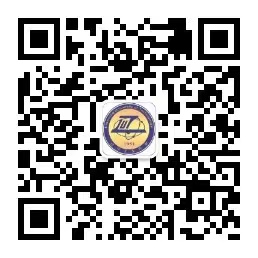 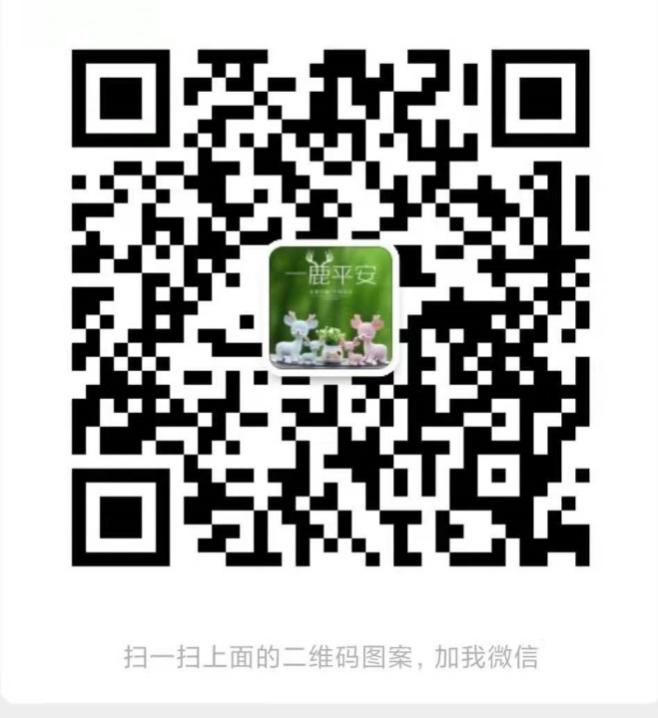     岗位名称学位专    业备注机械工程与自动化学院博士机械工程类、力学类、农业工程类、控制科学与工程类、电气信息类、电子工程类、计算机科学与技术类、动力工程及工程热物理类王院长联系电话：0416-4199630电子邮箱：348698576@qq.com汽车与交通工程学院博士机械工程类、载运工具运用工程、信息与通信工程类、电子工程类、控制科学与工程类、交通运输工程类李院长联系电话：0416-4199435电子邮箱：lnitligang@126.com材料科学与工程学院博士材料科学、工程类、物理学类、化学类、冶金工程类伍院长联系电话：0416-4198730电子邮箱：ffwu@lnut.edu.cn化工与环境工程学院博士化学工程与技术类，材料科学与工程类、化学类、环境科学与工程类、电子科学与技术类、张院长联系电话：0416-4198092电子邮箱：zhangzhenbin@lnut.edu.cn电气工程学院博士控制科学与工程类、计算机科学与技术类、机械工程类、交通运输工程类、航空宇航科学与技术类、电子工程类、仪器科学与技术类白院长联系电话：0416-4199678电子邮箱：broffice@126.com电子与信息工程学院博士计算机科学与技术类、电子工程类、电子科学与技术类、信息与通信工程类、电力电子与电力传动关院长联系电话：0416-4198366电子邮箱：guanwei8@gmail.com经济管理学院博士工程管理硕士、管理学类、经济学类、工商管理类、外国语言学及应用语言学类、会计与审计类、市场营销类、管理科学与工程、应用经济学类史院长联系电话：0416-4199578电子邮箱：sxianrui@163.com文化传媒与艺术设计学院教师博士产品设计、视觉传达设计、数字媒体艺术杨院长联系电话：0416-4199428电子邮箱：ytmmty@126.com土木建筑工程学院博士土木工程类、力学类、市政工程、给排水工程、环境科学与工程类、供热、供燃气、通风及空调工程、动力工程及工程热物理类、机械类董院长联系电话：0416-4199306电子邮箱：dongjinkun@lnut.edu.cn理学院博士数学类、控制科学与工程类、系统科学类、计算机科学与技术类、物理类李院长联系电话：0416-4199048电子邮箱：liyongming1981@126.com软件学院博士计算机科学与技术类谢院长联系电话：0416-4198021电子邮箱：153966182@qq.com马克思主义学院博士马克思主义理论类、政治学类、哲学类、历史学类艾院长联系电话：0416-4199665电子邮箱：7907909@qq.com引进层次一次性安家费及购房补（万元）业绩奖励（万元）科研启动费（万元）校聘待遇配偶工作过渡房博士后优秀40优秀：10良好：5理工：10人文：5校聘六级副教授具有全日制普通本科及以上学历学位者，学校可参照事业编制同岗同酬安排人事代理工作，为具有硕士及以上学历学位者积极创造条件参加事业单位公开招聘。免费提供50平方米左右的人才过渡房（三年）或租房补贴1000元/月（两年）。申请进入博士后工作站（创新基地）的将根据学校相关规定执行。良好30优秀：10良好：5理工：5人文：3校聘七级副教授具有全日制普通本科及以上学历学位者，学校可参照事业编制同岗同酬安排人事代理工作，为具有硕士及以上学历学位者积极创造条件参加事业单位公开招聘。免费提供50平方米左右的人才过渡房（三年）或租房补贴1000元/月（两年）。申请进入博士后工作站（创新基地）的将根据学校相关规定执行。